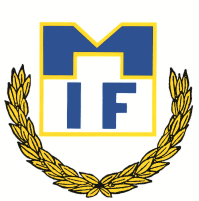 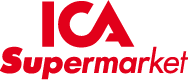                                                                          MatforsSamarbete Matfors IF – ICA Matfors 2014Under 20 veckor med start första veckan i maj, så kommer MIF att varje onsdag under ca 30 min att städa kundparkeringen och ta hand om kundvagnarna. Vi städar under ICA`s öppettider. Det som ska göras är att alla kundvagnar ska dras ut och rensas från skräp. Vi skall sopa i garaget och eventuella reklamblad som ligger i vagnarna ska plockas bort och slängas i sovkorg vid entrén. Det ska även sopas runt kundvagnsgaraget och entrén även detta skräp slängs i sopkorgen i entren. 2 vuxna och 2 barn bör dela på varje tillfälle. ICA har all utrustning som behövs i vagnsboden. Ha gärna på er overaller när ni städar så att det syns att Matfors IF jobbar för att göra Matfors lite snyggare. Målsättningen är att det skall finnas västar vid utrustningen som visar att föreningarna sammarbetar för bättre miljö i Matfors.V19  HerrV20  DamV21  P9900V22  F99/00V23  P02V24  F01V25  P03V26  F02/03V27  P04V28  F04V29  P05V30  F05V31  P06V32  F06V33  StyrelsenV34  HerrV35  DamV36  P99/00V37  F99/00V38  P02